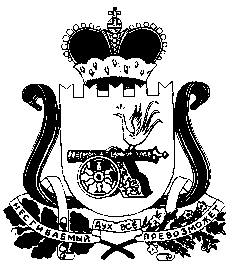 АДМИНИСТРАЦИЯ  КОЗИНСКОГО  сельского поселения Смоленского района СМОЛЕНСКОЙ ОБЛАСТИП О С Т А Н О В Л Е Н И ЕОт 12 декабря 2013 года   № 174Об определении форм участия граждан в обеспечении первичных мер пожарной безопасности, в том числе в деятельности добровольной пожарной охраны на территории Козинского сельского поселения Смоленского района Смоленской областиВ соответствии с Федеральными  законами  от 06 октября 2003 года № 131-ФЗ «Об общих принципах организации местного самоуправления в Российской Федерации», от 21 декабря 1994 года № 69-ФЗ  «О пожарной безопасности», от 06 мая 2011г № 100-ФЗ «О добровольной пожарной охране» и в целях определения форм участия граждан в обеспечении первичных мер пожарной безопасности, а также в деятельности добровольной пожарной охраны на территории Козинского сельского поселения Смоленского района Смоленской  области АДМИНИСТРАЦИЯ    ПОСТАНОВЛЯЕТ:1. Определить, что формами участия граждан в обеспечении первичных мер пожарной безопасности и в деятельности добровольной пожарной охраны на территории Козинского сельского поселения Смоленского района Смоленской  области являются:1.1. Формы участия граждан в обеспечении первичных мер пожарной безопасности на работе и в быту:- соблюдение требований пожарной безопасности, установленных в Федеральном законе от 21 декабря 1994 года № 69-ФЗ  «О пожарной безопасности» и иных нормативных правовых актах, а также в муниципальных правовых актах;- оказание помощи органам местного самоуправления в проведении противопожарной пропаганды с целью  формирования общественного мнения и психологических установок на личную и коллективную ответственность за пожарную безопасность, в изготовлении и распространении среди населения противопожарных памяток, листовок, в изготовлении и размещении плакатов, стендов, установки пожарных щитов и укомплектование их немеханизированным пожарным инструментом и инвентарем в местах общего пользования, осуществление подворовых обходов с целью проведения бесед о соблюдении правил пожарной безопасности населением;- осуществление дежурства и патрулирования с первичными средствами пожаротушения в пожароопасный период, при введении особого пожароопасного режима, на пожароопасных объектах, проведение соответствующей разъяснительной работы среди населения;- выполнение мероприятий, исключающих возможность при лесных пожарах распространения огня на здания и сооружения населенных пунктов, расположенных вблизи лесных массивов (устройство защитных противопожарных полос, посадка лиственных насаждений, удаление в летний период сухой растительности);- обеспечение своевременной очистки территорий населенных пунктов в пределах противопожарных расстояний между зданиями, сооружениями и открытыми складами, а также участков, прилегающих к жилым домам, дачным и иным постройкам, от горючих отходов, мусора, тары, опавших листьев, сухой травы;- очистка в зимний период от снега и льда дорог, проездов и подъездов к зданиям, сооружениям и водоисточникам, используемым для целей пожаротушения;- информирование должностных лиц государственного пожарного надзора о фактах несоблюдения требований пожарной безопасности;- немедленное уведомление об обнаружении пожара подразделений пожарной охраны;- принятие посильных мер по спасению людей, имущества и тушению пожаров до прибытия пожарной охраны и оказание содействия подразделениям пожарной охраны при тушении пожаров.1.2. Формы участия граждан в добровольной пожарной охране:- участие граждан в деятельности добровольной пожарной охраны в качестве учредителей общественных объединений пожарной охраны (общественных организаций, общественных учреждений);- участие граждан в деятельности добровольной пожарной охраны в качестве членов общественных объединений пожарной охраны путем подачи соответствующих индивидуальных заявлений или документов, позволяющих учитывать количество членов данных объединений;- поддержка целей общественного объединения пожарной охраны и (или) его конкретных акций, принятие участия в его деятельности (без вступления в качестве члена общественного объединения пожарной охраны) с обязательным оформлением условий своего участия;- вступление граждан на добровольной и безвозмездной основе в индивидуальном порядке в добровольные пожарные по достижению возраста восемнадцати лет, способных по состоянию здоровья исполнять обязанности, связанные с участием в профилактике и (или) тушении пожаров и проведении аварийно-спасательных работ;- участие граждан в деятельности добровольной пожарной охраны в качестве работников добровольной пожарной охраны, вступивших в трудовые отношения с юридическим лицом - общественным объединением пожарной охраны. 2. Организацию выполнения настоящего постановления оставляю за собой.Глава Администрации  Козинского сельского поселения Смоленского района  Смоленской области                                        Н.Д.Макаренков